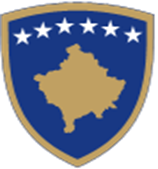 Republika e KosovësRepublika Kosova-Republic of KosovoQeveria - Vlada - GovernmentMinistria e Zhvillimit RajonalMinistarstvo za Regionalni RazvojMinistry of Regional Development1 HyrjeNë këtë dokument është paraqitur Formulari i Aplikimit për programin për zhvillim  rajonal të balancuar për përkrahje financiare nga Skema e Garantëve për Sektorin Privat në Kosovë, të financuar nga Ministria e Zhvillimit Rajonal.Loti 1 – Projekte të reja biznesi (ndërmarrje të reja/fillestare).2. Informata standarde që kërkohen nga të gjithë aplikantëtPër çdo ndryshim në adresa, numra telefoni, numra faksi, e sidomos e-maili, duhet njoftuar me shkrim Autoritetin Kontraktues. Autoriteti Kontraktues nuk mban përgjegjësi nëse nuk mund të kontaktojë aplikantin.3.  Hollësitë për Aplikantin e Projektit4. PASQYRA DHE PLANI I BIZNESIT (Loti 1)Jepeni një pasqyrë të shkurtër të idesë suaj për biznes dhe se si mund të kthehet në ndërmarrje të suksesshme, duke iu përgjigjur, shkurt, pyetjeve vijuese:Tiparet kryesore të biznesita.  Ndërmarrësi: 1. Pse dëshironi të filloni/zhvilloni këtë biznes? 2. Cilat janë pritjet  tuaja për vitin e ardhshëm apo më tutje? 3.  Pse mendoni që ky biznes mund të jetë i suksesshëm?b.   Biznesi: Përshkruani produktet apo shërbimet specifike që do të ofroni;c.   Kush janë klientët tuaj?1. Përshkruani kush do të blejë produktin/shërbimin tuaj (p.sh. kompani të tjera, publiku i gjerë)2. A mund të identifikoni klientë specifikë qysh tani? (Elaboro nëse PO)3. Pse do të marrin klientët ofertën tuaj në vend të ofertave ekzistuese? Si do të jeni ju më ndryshe dhe më konkurrues? Për shkak të çmimit, cilësisë së shërbimit/produktit, shërbimi me konsumatorë.4.1. Si do t'a ofroni produktin/shërbimin tuaj ne treg:1.  Fushëveprimi gjeografik i tregut: Kosova (gjitha zonat?), vende tjera, mënyra e shpërndarjes?2. Madhësia e vlerësuar e tregut: numri i klientëve potencialë, të kuptuarit e sjelljes së tyre në blerje?3. Veprimet promocionale – reklamimi, informatat në pika të shitjes, kontakte të drejtpërdrejta me konsumatorin, etj.?4.2. Prodhimi:Si do të prodhoni produktin/ofroni shërbimin tuaj? Ku do të bëhet prodhimi juaj?4.3. Pajisjet/njerëzit: Çfarë ju duhet për të qenë të suksesshëm në ofrimin e produktit/shërbimit?Pjesë makinerie, pajisje e mjete që ju duhen?Punëtor(ë) me aftësi specifike/tjera veçori?4.4. Struktura e kompanisë: Do ta krijoni vetë biznesin apo do të punoni me të tjerë? Cili do të jetë roli juaj në biznes? Keni anëtarë ekipi apo partnerë të jashtëm? Cili do të jetë roli i tyre?4.5. Faktorët e suksesit dhe rrezikut Këta faktorë do të më ndihmojnë të jem i suksesshëm:Këto sfida e rreziqe duhen menaxhuar për të zvogëluar ndikimin e tyre negativ: Lista kontrolluese për LOT 1(të plotësohet nga aplikanti kryesor vetëm për qëllime orientimi)Para nënshkrimit të Kontratës së Grantit, aplikantët e para-selektuar do të duhen të ofrojnë Raportin Kreditor të lëshuar nga Banka Qendrore e Kosovës. Emri i Aplikantit:  _______________________________Nënshkrimi: ______________________Data e dorëzimit: ____________________ 	 Informatat kontaktuese të Aplikantit për qëllime të këtij veprimiInformatat kontaktuese të Aplikantit për qëllime të këtij veprimiPersoni kontaktues për këtë veprim:Numri i telefonit: (fiks dhe mobil) Kodi i vendit + qytetit + numriAdresa postare:Emaili i personit kontaktues:Fusha/Sektori ne te cilin aplikon:Shuma e grantit të kërkuar (EURO):Përqindja e grantit në vlerën totale të projektit:Emri:Mbiemri:Gjinia:Profesioni:Profesioni:Data e lindjes:Shkalla e përfunduar e edukimit:Shkolla e Mesme/Bachelor/Master/Doktoraturë:Shkolla e Mesme/Bachelor/Master/Doktoraturë:A keni pasur ndonjë herë biznes?Po / JoNëse po, ju lutemi shpjegoni:Po / JoNëse po, ju lutemi shpjegoni:E keni aktualisht biznesin?Sa jeni të kualifikuar (teknikisht, përvojë menaxhuese) për krijimin e një biznesi të ri?Si keni dëgjuar për këtë Skemë Grantesh?Organizim nga MZHR / E-mail /Sesione informuese/AZhR/ TV / Radio / Shokë / Tjera (lutemi specifikojeni):Organizim nga MZHR / E-mail /Sesione informuese/AZhR/ TV / Radio / Shokë / Tjera (lutemi specifikojeni):1.2.3.1.2.3.Makineri, pajisje, etj:Punëtorë/aftësi:Numri i vendeve të reja të punës që do të krijohen:a.b.c.a.b.c.Titulli i propozimit:Titulli i propozimit:Titulli i propozimit:Para dërgimit të aplikacionit, kontrollo nëse kriteret e mëposhtme janë plotësuar plotësisht:PoJo1. Shtojca A1, Formulari i Aplikimit, është plotësuar.2. Shtojca B Buxheti është plotësuar3. Shtojca C1 Projeksioni financiar është plotësuar4. Shtojca D Plani i Veprimit është plotësuar5. Shtojca E  Deklarata e Aplikantit është plotësuar6. Aplikacioni është shkruar apo plotësuar në gjuhën e duhur për këtë thirrje. 7.  Një origjinale dhe 2 kopje të Formularit të Aplikimit janë futur dhe lidhur në zarf.8.  Versioni elektronik i formularit të aplikimit (CD-ROM) është bashkëngjitur. 9. Veprimi do të ndërmerret në Kosovë.10. Aplikanti ka ofruar kopjen e letërnjoftimit apo Pasaportës11. Kohëzgjatja e veprimit është e barabartë apo më e shkurtër sesa maksimumi i lejuar me këtë udhëzim.12. Kontributi i kërkuar për grantin (shuma) është brenda minimumit dhe maksimumit të lejuar në pikën 1.5 të Udhëzimeve.13. Kontributi i kërkuar i aplikuesit (shuma) është  brenda minimumit dhe maksimumit të lejuar në pikën 1.5 të Udhëzimeve.